как выбрать песню на вокальный конкурс      Вы замечали, что не всегда достаточно иметь хороший голос, чтобы выиграть вокальный конкурс? Конкурсы по вокалу часто требуют многого:  хорошие актерские данные, раскованно двигаться на сцене, зрелищность номера. В желании сосредоточиться на всем и сразу «новички» забывают главный секрет: как выбрать песню. Многие думают, если вокалист имеет шикарный голос, то неважно, какую песню выбрать на конкурс. Можно и «В траве сидел кузнечик» спеть так, что зал зааплодирует стоя. Вот вам несколько советов, как выбрать песню для вокального конкурса. Следуйте алгоритму и все получится! 1 шаг:  все новое — хорошо забытое старое.Набросайте несколько вариантов тех песен, которые вы уже слышали, и они вам запомнились. Не берите новых хитов, которые только-только появились в прокате и еще не на слуху. Если хотите звучать уверенно, песня для конкурса вокала должна «отлежаться». Наше сознание так устроено — ему нужно вжиться в художественный образ, запомнить мелодию, закрепить основные акценты. Если песня знакома, вам будет проще ее выучить. 2 шаг: не ищите песню, ищите эмоции.Не секрет, что песня должна  вам нравится, а текст — вызывать эмоциональный отклик. Это как любовь с первого взгляда. Вы услышали трек и поняли, что готовы напевать его снова и снова, да еще пританцовывать в ритм! Даже если мотив незатейливый — берите эту песню на конкурс. Мелодию всегда можно усложнить, вставить пару сильных нот и добавить мелизмов. В поисках эффектной сильной песни для вокального конкурса многие забывают об актерской подаче номера. Проживайте каждую строчку песни, и выступление выйдет глубоким и драматичным. 3 шаг: слушайте каверы и нестандартные версии.Что же выбрать на конкурс: хит или неизвестную песню? Доказано: узнаваемость песни влияет на положительную оценку жюри. Однако, есть песни, вызывающие негатив, потому что они повторяются из конкурса в конкурс, судьи слышали их уже ни раз. Будьте оригинальны! Найдите модный ремикс узнаваемой песни или  сделайте лиричную акустическую версию танцевального хита. Известная мелодия, но спетая по-своему, будет вашим преимуществом на любом конкурсе вокала. 4 шаг: узнайте, чем ваш голос лучше других.Дайте характеристику тембру голоса вашего вокалиста: низкий, звонкий, с хрипотцой или нежный и тихий. Послушайте, каким голосом он разговариваете, а НЕ поет. Наиболее приятным и естественным кажется тот голос, который при пении тембрально мало отличается от разговорного. Найдите в тембре голоса особенность. Что отличает голос вашего вокалиста  от других?Многие вокалисты на конкурсе похожи друг на друга, они пытаются показать все свои возможности: спеть миллион мелизмов в каждой фразе, побольше покричать на верхних нотах. А вот именно ваш тембр, те несколько нот, которые вы нашли и сделали своей фишкой, могут оказаться наиболее запоминающимися.5 шаг: найдите свой стиль музыки.Когда вы поймете, какой тембр у вашего вокалиста, определите его музыкальный стиль, так у вас появятся новые варианты, где искать песню на конкурс. Голоса с металлическими нотками подойдут   для джаза, фанка и кантри. Мощные низкие голоса — для блюза, соула или госпела. Поп музыка предпочитает легкие подвижные и немного плоские голоса. Льющиеся, распевные и объемные голоса — никак не для рок-н-ролла, зато отлично раскроются в лиричных балладах. Если решили петь рок, то необходимо иметь красивую хрипотцу в голосе, она же “расщепление”.Когда вам ясно, какой стиль подходит тембру вашего вокалиста, поизучайте исполнителей этого стиля, так гораздо проще выбрать песню на вокальный конкурс.6 шаг: не тянитесь к верхним нотам!Узнайте диапазон вокалиста. Подойдет ли выбранная на конкурс песня ему по высоте? Определите самые высокие ноты в песне и трезво оцените его возможности. Для начинающих вокалисток подойдут песни с верхними нотами в пределах «си» первой октавы — «до» второй. Для юношей с высокими голосами «ми» — «фа» первой октав.7 шаг: отбросьте все лишнее. Не увлекайтесь распевами и мелизмами в каждой строчке, берите простую мелодию, где мало нот, но спойте каждую из них качественно, до мурашек у зрителя.8 шаг: не ограничивайтесь в  репертуареНе выбирайте одну песню, имейте что-то про запас. В идеале в вашем репертуаре должны быть минимум четыре выученных песни на всякий случай. Так вы обезопасите себя и будете готовы на все случаи жизни: и на джазовые конкурсы, и на конкурсы патриотической песни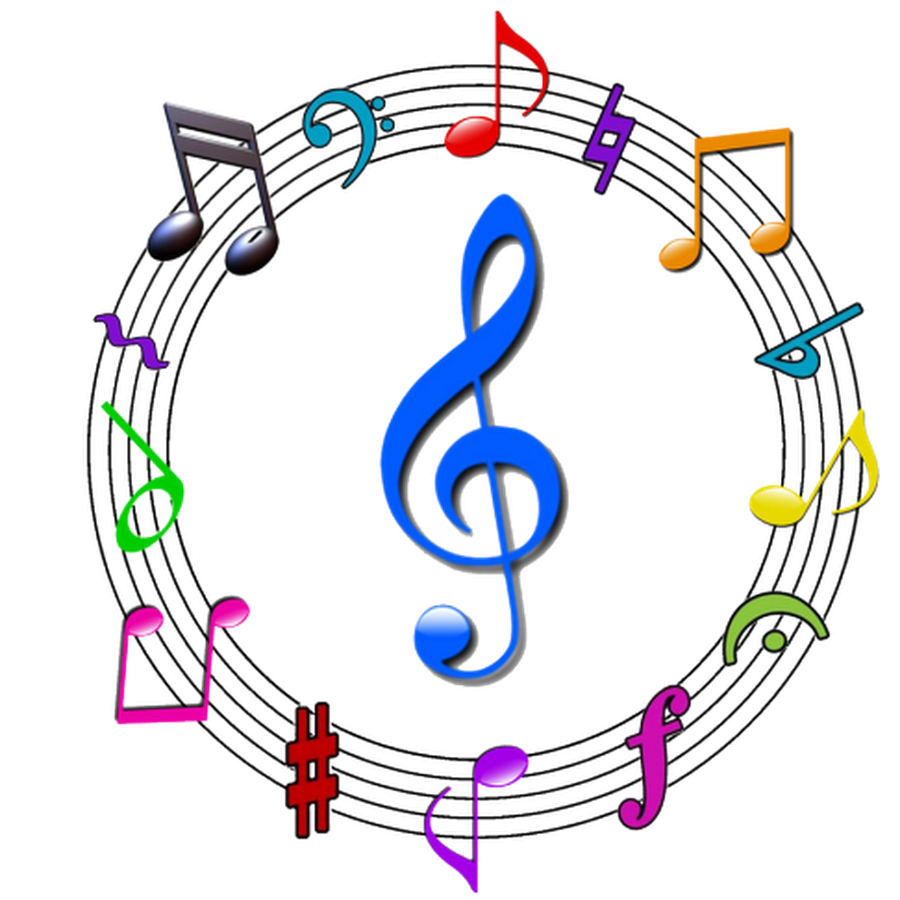 Иркутск 2022 год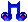 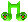 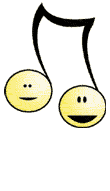 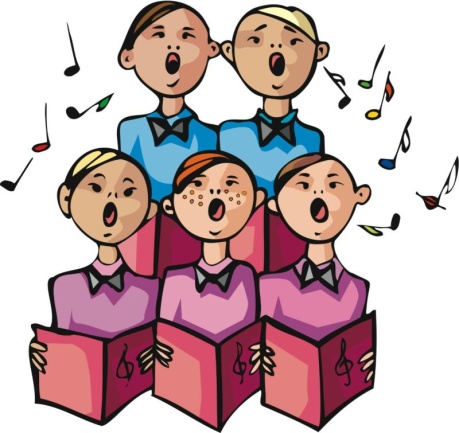 